Pamela P. CruzPERSONAL INFORMATIONCurrent Address     : 12/ 43-45 Johnson Street, Chatswood New South Wales, SyndeyMobile Number	: 0420754970E-mail Address	: pamelapascruz@gmail.comAvailable days	: any daysCAREER OBJECTIVEA diligent and responsible individual seeking to attain a respected and quality employment that would fit across my communication skills in any position available in a professional fieldEDUCATIONDiploma                      : Leadership and Management, presentUniversity                    : Sydney Global CollegeDiploma		: Bachelor’s Degree Major in Mass Communication,2011	University		: Far Eastern University  CERTIFICATE 	: NSW First Aid Training, 2019: NSW RCG/RSG Training (Responsible Service of Gambling,      2019			: NSW RSA Training (Responsible Service of Alcohol), 2019			: NSW Barista Training Course, 2019			: TESOL (Teach English to Speakers of Other Languages), 2018ADDITIONAL QUALIFICATIONSACHIEVEMENTS Cum Laude, Batch 2011 Finalist, Champion in Best thesis Colloquium Award, 2011 FEU Academic Partial Scholar, 2009 Top Performer and Top QA Agent Award Perfect Attendance AwardCore Competencies: Proficient in Windows and Microsoft Office Applications Opera SoftwareWORK HISTORY FROM THE PRESENT DATE DOWN TO THE DATE OF GRADUATIONNEmployer:                               Randstad AustraliaDuration:                                August 2019 to presentFull Address: 			Talavera Rd, Macquarie Park, NSWJob Title: 			Process WorkerEmployer:                               Kagoshima MasterDuration:                                September to DecemberFull Address: 			North Sydney, NSWJob Title: 			Kitchen HandEmployer:                               Grand Aces Ventures Inc. Duration:                                Feb 2019 to presentFull Address: 			Angono, RizalJob Title: 			Sales Supervisor- Administrative AssistanceName of Employer: 		Genting Philippines- Resorts World Sentosa, 5 to 6 star hotels Duration:			July 2013 to December 2017Full Address: 			Andrews Avenue, New Port City, Pasay CityJob Title: 			Front Office/Customer ServiceName of Employer: 		Automobile Association PhilippinesDuration:			October 2011 to May 2013Full Address: 			683 Aurora Blvd, New Manila, Quezon City, Metro ManilaJob Title: 			Advocacy Staff- AdministrationPROFESSIONAL REFERENCESName: Marriane Krysselle Title: Disability Care Worker, NSWMobile No.: 0413339512E-mail Address: bannawemariannekrysselle@yahoo.com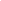 Name:Eliseo CampillaTitle: Owner/CEOName of Organization:Grand Aces Ventures IncorporatedMobile No.:+639558880252E-mail Address: elicampilla@yahoo.com                                                                    ______________Pamela P. Cruz